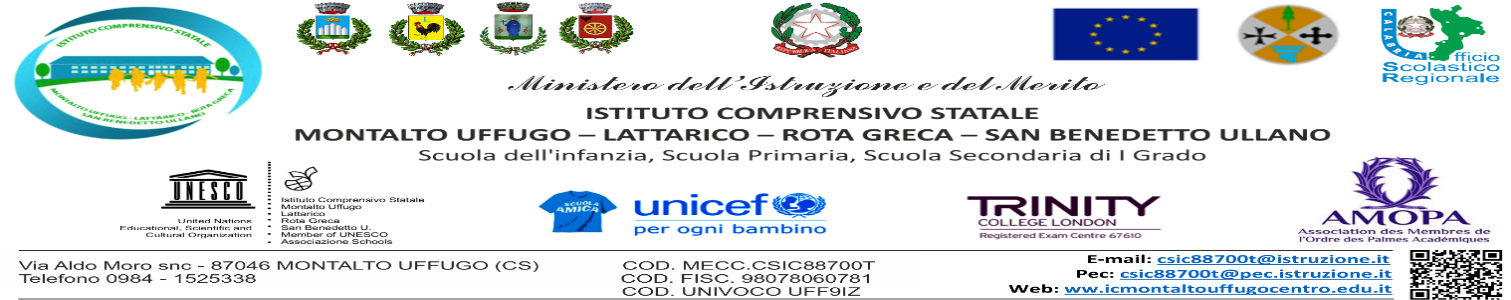 Modello da consegnare/inviare via e-mail entro le ore 13.00 del 02/05/2024 Al Dirigente Scolastico  I.C. MONTALTO U.-LATT.ROTA G-S.B. SEDE Oggetto: convocazione di un’assemblea sindacale territoriale, del personale delle istituzioni scolastiche di tutte le Regioni d’Italia, ai sensi dell’art. 31 del ccnl 2019-2021, che si terrà in data 03/05/2024 e si svolgerà nelle prime tre ore di servizio coincidenti con l’inizio delle attività didattiche, dalle ore 08:00 alle ore 11:00 attraverso la piattaforma telematica denominata “Microsoft Teams”._ l _ sottoscritt_ ________________________in servizio presso l’Istituto ______________________ in qualità di _________________________, in riferimento all’Assemblea Sindacale in oggetto, consapevole che la presente dichiarazione è irrevocabile,DICHIARA  la propria intenzione a partecipare all’Assemblea Sindacale----------, dalle ore --- alle ore --------, del 3 maggio 2024.                                                                                                                             In fede_______________________                                                                ________________________             data                                                                                                                firma  